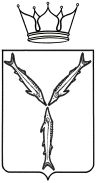 МИНИСТЕРСТВО ТРАНСПОРТА И ДОРОЖНОГО ХОЗЯЙСТВАСАРАТОВСКОЙ ОБЛАСТИП Р И К А Зот _______________ № _______________г. СаратовО внесении изменений в приказ                                                    ПРОЕКТминистерства транспорта и дорожного хозяйства Саратовской области от 29 июля 2019 года №01-01-12/193В соответствии с Положением, утвержденным постановлением Правительства Саратовской области от 22 апреля 2014 года №246-П «Вопросы министерства транспорта и дорожного хозяйства Саратовской области», ПРИКАЗЫВАЮ:1.Внести в приказ министерства транспорта и дорожного хозяйства Саратовской области от 29 июля 2019 года № 01-01-12/193 «Об утверждении административного регламента по предоставлению государственной услуги «Выдача и переоформление карты межмуниципального маршрута регулярных перевозок» следующие изменения:в приложении:в разделе III:наименование подраздела «Порядок осуществления в электронной форме, в том числе с использованием ЕПГУ, состав которых установлен приказом министерства экономического развития области от 14 декабря 2017 года N 2626» изложить в следующей редакции:«Порядок осуществления в электронной форме, в том числе с использованием единого портала государственных и муниципальных услуг, отдельных административных процедур»;Пункт 3.21.3 изложить в следующей редакции:«3.21.3. При предоставлении государственной услуги в том числе с использованием Портала государственных и муниципальных услуг заявителю предоставляется возможность:получения сведений о ходе рассмотрения заявления о предоставлении государственной услуги через Портал государственных и муниципальных услуг;записи на прием;получения сведений о ходе выполнения запроса;осуществления оценки качества предоставления услуги;досудебного (внесудебное) обжалования решений и действий (бездействия) органа, предоставляющего государственную услугу, а также его должностных лиц.».2. Признать утратившим силу приказ министерства транспорта и дорожного хозяйства Саратовской области от 31 марта 2023 года № 01-01-18/104 «О приостановлении действия отдельных положений приказа министерства транспорта и дорожного хозяйства Саратовской области от 29 июля 2019 года № 01-01-12/193».3. Отделу регионального государственного контроля в сфере перевозок пассажиров и багажа легковым такси и административной практики разместить приказ на официальном сайте министерства транспорта и дорожного хозяйства области, а также копию приказа направить в министерство информации и печати области для официального   опубликования.4. Юридическому отделу направить копию настоящего приказа в Управление министерства юстиции Российской Федерации по Саратовской области в семидневный срок после дня первого официального опубликования, в прокуратуру Саратовской области в течение трех рабочих дней со дня подписания.5. Министерству информации и массовых коммуникаций Саратовской области опубликовать настоящий приказ.  6. Контроль исполнения приказа возложить на заместителя министра И.А. Козаченко.Министр                                                                                               А.В. Петаев